 Name of member(s) who attended Qualifications Training:   _________________________________Project Description 1. Briefly describe the project.  What will be done, when and where will project activities take place, and who are the beneficiaries? Outline your spending and publicity plan. 3. What will they do?  Please give at least two examples. 5. What are the expected long-term community impacts of the project? 6. If a cooperating organization is involved, what will be its role?Financial Report (Club must retain receipts of all expenditures)7. Income	Amount       *Note: Rotary Club Funds must equal or exceed District Grant Funds8. Expenditures (please be specific and add lines as needed)        *Note: Total Project Income must equal Total Project Expenditures. 9.  Presidents: By signing this report, I confirm that to the best of my knowledge these District Grant funds will be spent only for eligible items in accordance with Trustee-approved guidelines, and that all of the information contained herein is true and accurate. Receipts for all grant-funded expenditures will be provided to the District.In addition, I confirm that this grant application has been approved by the Board of Directors of the club.President’s Signature ________________________________  Date: _____________________President’s Name (please print): ___________________________________President’s Contact Information:Address: ______________________________________________________________________Home Phone: ________________ Office Phone: _________________ Cell: _________________E-mail: ______________________________ Rotary Club: _______________________________Rotary Club Contact Information:Project Contact:  Two Rotarians (one may be the President) must be listed who will provide oversight and management of the project funds for the entire duration of the project, even if it continues into another Rotary year. 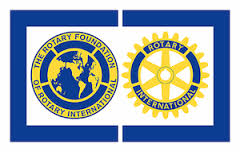 D5910 District Grant Application  District Grant #Individual Project Report #Rotary Club:Our club is currently qualified under rules for Rotary District Grants. ____ Yes ____ No2. How many Rotarians will participate in the project?4. How many non-Rotarians will benefit from the project?1. District Grant funds to be received from the District2. Rotary Club Funds3. Other FundingTotal Project Income 1. 2. 3. 4. 5. 6. 7. 8.	Total Project Expenditures Primary ContactName: ____________________________Rotary Position/Title: _________________E-mail:  ___________________________Address: __________________________Telephone: Home  ________________Office: __________________________Cell: ___________________________Secondary ContactName: ______________________________Rotary Position/Title: ___________________E-mail: ______________________________Address: ____________________________Telephone: Home  ________________Office: __________________________Cell: ___________________________